Príbeh „Zberateľ“1. Čítal/a si pozorne? Napíš alebo vyfarbi správnu odpoveď.Čím sa chválili deti? Vyhľadaj a napíš.  Eva	     Kubo	        Blanka		        Robo			MarienkaVerili deti Marienke, že majú byt plný peňazí? 	verili jej	    neverili jejKomu deti žalovali, že si Marienka vymýšľa?_______________________Čo urobil Marienkin otec, aby deti presvedčil, že ich Marienka neklame?___________________________________________________________Čo zbieral pán Javor?________________________Ako sa volala vzácna zlatá minca?  strieborniak		kremnický dukát 		zlatkaAko sa volá ten, kto zbiera staré mince?	       archeológ				novinár			numizmatik2. Zisti a napíš, koľko eur si nasporili deti. Napíš, kto si nasporil viac.Eva								Marienka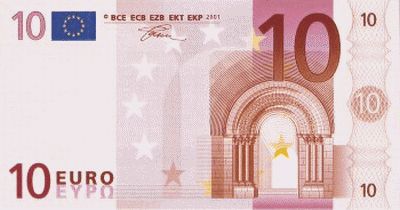 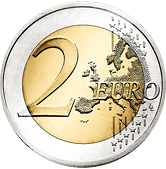 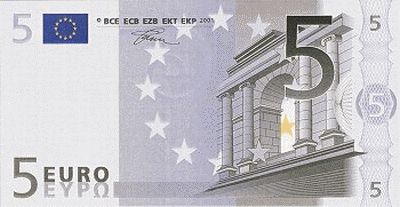 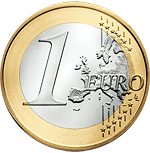 	Viac si nasporila ______________.